(When describing the controls to reduce the risk associated with each hazard the above hierarchy must be followed, with personal protective equipment as the last means of control)By signing this form, you acknowledge that you understand the hazards and associated controls:Supervisor Name:  __________________         Supervisor Signature:  ____________________Job/Position/Work Type:Outdoor EventsLocation of Event:Date: Assessment completed by:Assessment completed by:Reviewed/Revised:Assessment completed by:Assessment completed by:Reviewed/Revised:Activity/Task(List all tasks and activities of the job/work)Description ofHazardNote: There may be more than one hazard associated with an activity or task.Likelihood (L)Severity (S)Risk Total = (L*S)Rating (High, Moderate, Low)Hierarchy of Hazard Controls (OHS Code 2009, Part 2 section 9)Elimination/Substitution (E/S) if this not an option the following hierarchy of controls is to be followed:Engineering Controls (EC) Administrative Controls (AC)Personal Protective Equipment (PPE) 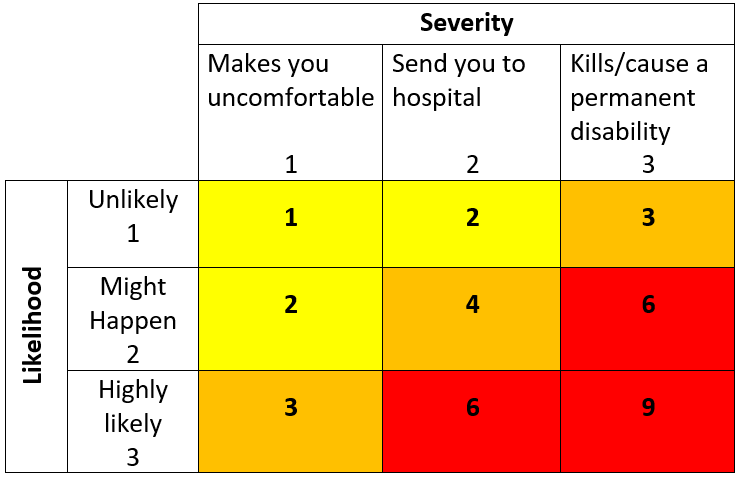 Guests attending events Uneven groundUneven pathwaysElectrical cordsHosesEtc.slips, trips fallsbody injuries (e.g. strains, sprains, bruising, breaks, concussions)EC:  Cart service available for guest transportationAC:  Site Orientation provided to booking party and notification provided in booking packageAC:  Handicap parking stalls, traffic control and handicap accessAC:  Vehicles kept off the main drivewayAC:  Hoses/cords put away.  If cords required, they will be fastened to the ground with duct tape or cord coversAC:  First Aid Station and Designated First AiderAC:  Contact 911 when required.  Campus Security Services trained in First Aid response (403-329-2345AC:  Inspection of grounds prior to the event.PPE:  Suitable shoes recommended for traversing uneven groundEC:  Cart service available for guest transportationAC:  Site Orientation provided to booking party and notification provided in booking packageAC:  Handicap parking stalls, traffic control and handicap accessAC:  Vehicles kept off the main drivewayAC:  Hoses/cords put away.  If cords required, they will be fastened to the ground with duct tape or cord coversAC:  First Aid Station and Designated First AiderAC:  Contact 911 when required.  Campus Security Services trained in First Aid response (403-329-2345AC:  Inspection of grounds prior to the event.PPE:  Suitable shoes recommended for traversing uneven groundExtreme weather conditionsHot temperaturesCold temperaturesHigh windsTornadoThunder stormsunburnheat stroke/heat stresschillsstruck by lightningstruck by flying debrisAC:  Notification addressing weather provided to booking party in booking packageAC:  Guests notified to wear suitable clothing and footwear to suit environment and all weather conditionsAC:  All buildings are open and available to guests to escape from extreme weatherAC:  Water stations provided for guestsAC:  First Aid Station and Designated First AidersAC:  Securement of tent to withstand high windsAC:  Emergency Plan/Procedures developed and reviewedPPE:  Sunscreen, clothing suitable for environmentAC:  Notification addressing weather provided to booking party in booking packageAC:  Guests notified to wear suitable clothing and footwear to suit environment and all weather conditionsAC:  All buildings are open and available to guests to escape from extreme weatherAC:  Water stations provided for guestsAC:  First Aid Station and Designated First AidersAC:  Securement of tent to withstand high windsAC:  Emergency Plan/Procedures developed and reviewedPPE:  Sunscreen, clothing suitable for environment Insects on propertyMosquitoesBeesWaspsEtc.Insect bites AllergiesAC:  Emergency Plan/Procedures developed and reviewedAC:  Notification provided to booking party in booking packageAC:  First Aid Station and Designated First AidersAC:  Contact 911 when required.  Campus Security Services trained in First Aid response (403-329-2345)PPE:  bug sprayAC:  Emergency Plan/Procedures developed and reviewedAC:  Notification provided to booking party in booking packageAC:  First Aid Station and Designated First AidersAC:  Contact 911 when required.  Campus Security Services trained in First Aid response (403-329-2345)PPE:  bug sprayUnruly/inebriated guests, large crowdsViolenceIllnessInjuryAC:  Alcohol consumed in designated areas only.AC:  Bartenders monitoring guests throughout eventAC:  Bartenders and caterers have Coutts Centre Emergency Contact List and orientated to emergency proceduresAC:  First Aid Station provided in Washroom BuildingAC:  Attendees not to exceed maximum occupancyAC:  Emergency Plan/Procedures developed and reviewedAC:  Alcohol consumed in designated areas only.AC:  Bartenders monitoring guests throughout eventAC:  Bartenders and caterers have Coutts Centre Emergency Contact List and orientated to emergency proceduresAC:  First Aid Station provided in Washroom BuildingAC:  Attendees not to exceed maximum occupancyAC:  Emergency Plan/Procedures developed and reviewedWildlife may be on propertyunpredictable behavior Bites, kicks, sprays, scratchesAC:  Notification provided to booking party in booking package and guests by emcee to report and respect wildlife – keep your distanceAC:  Emergency Plan/Procedures developed and reviewedAC:  Bartenders and caterers have Coutts Centre Emergency Contact List and orientated to emergency procedures.AC:  Notification provided to booking party in booking package and guests by emcee to report and respect wildlife – keep your distanceAC:  Emergency Plan/Procedures developed and reviewedAC:  Bartenders and caterers have Coutts Centre Emergency Contact List and orientated to emergency procedures.Property EvacuationFire, tornado, high winds, violence, etc.AC:  Evacuation information provided to booking party in booking packageAC:  Smoking only in designated areasAC:  Fire extinguisher located near eventAC:  P.A. System for communicationAC:  All buildings are open and available to guests to escape from extreme weatherAC:  Emergency Plan/Procedures developed and reviewedAC:  Designated assembly/muster point socialized with booking party and guestsAC:  Bartenders and caterers have Coutts Centre Emergency Contact List, monitor weather reports and are orientated to emergency procedures.AC:  Evacuation information provided to booking party in booking packageAC:  Smoking only in designated areasAC:  Fire extinguisher located near eventAC:  P.A. System for communicationAC:  All buildings are open and available to guests to escape from extreme weatherAC:  Emergency Plan/Procedures developed and reviewedAC:  Designated assembly/muster point socialized with booking party and guestsAC:  Bartenders and caterers have Coutts Centre Emergency Contact List, monitor weather reports and are orientated to emergency procedures.Responding to medical emergenciesHeart attack, stroke, injuries, illness, etc.AC:  Emergency information provided to booking party and guestsAC:  AED/First Aid Station located in washroom buildingAC:  Designated Assembly/Muster PointAC:  Bartenders and caterers provided with Coutts Centre Emergency Contact List and are orientated to emergency plan/proceduresAC:  Emergency information provided to booking party and guestsAC:  AED/First Aid Station located in washroom buildingAC:  Designated Assembly/Muster PointAC:  Bartenders and caterers provided with Coutts Centre Emergency Contact List and are orientated to emergency plan/proceduresWorking AloneIsolationMedical emergencyViolenceE/S:  Work in pairsEC:  If possible, lock doorAC:  Working alone policy and proceduresE/S:  Work in pairsEC:  If possible, lock doorAC:  Working alone policy and proceduresWorker NameSignatureDate